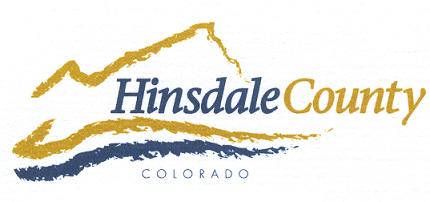  REVISED AGENDA HINSDALE BOARD OF COUNTY COMMISSIONERS SPECIAL MEETINGWednesday, October 9, 20198:30 AMTwo or more Commissioners may be attending a County budget workshop and project update discussion.  This event will be held at the Coursey Annex, 311 North Henson Street, Lake City, CO  81235.